Dr. rer. nat.  Ulrich WARNKE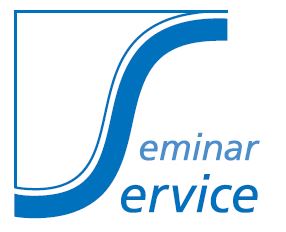 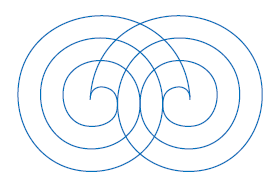 NährstoffeUmwelteinflüsse, Chronische Krankheiten, Schwermetalle…….Termin:   27./28. September 2014  (Samstag/Sonntag)Inhalte werden vermittelt über:Ist unsere Nahrung noch „Lebensmittel“?Inwieweit wirken Umwelteinflüsse, chemische Zusatzstoffe, synthetisierte Vitamine usw. auf unsere Nahrungsmittel und die Verarbeitung im menschlichen Organismus?Die Folgen von Fehl- und Mangelernährung (Wirkung auf den Organismus – Folgeerkrankungen)Verlust von Mineralien in Obst und GemüseSoll man substituieren, und wenn ja, wie?Welche Nahrungsergänzungsmitte sind wirksam – welche schädlich?Ist unser Bewusstsein beeinflussbar/manipulierbar durch Nahrungssubstanzen?Ablauf:  Beginn Samstag, 27. September 10.00 bis 17.00 Uhr                                 Sonntag, 28. September  10.00 bis 14.00 Uhr Kosten:  € 320,- zzgl. MwSt.  -  Mitglieder der DGEIM € 290,-  zzgl. MwSt.                     inklusive sind das Mittagessen und alle Kaffeepausen   Ort:        SRH-Zentrum, Bonhoefferstraße 12, Heidelberg  Information, Anmeldung, Organisation:Seminar-Service –Sieber  (Deutsche Gesellschaft für Energetische u. InformationsMedizin e.V.)Dietmar Sieber, Franz-Liszt-Straße 18, 69214 Eppelheim,Telefon 06221-75 95 631,  Fax 06221-75 95 632,  Mail:  d.sieber@t-online.de